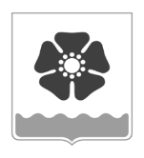 Городской Совет депутатовмуниципального образования «Северодвинск» (Совет депутатов Северодвинска)седьмого созываРЕШЕНИЕО внесении изменений в Порядок предоставления жилых помещений муниципального специализированного жилищного фонда СеверодвинскаВ целях повышения эффективности использования муниципального специализированного жилищного фонда Совет депутатов Северодвинскарешил:1. Внести в Порядок предоставления жилых помещений муниципального специализированного жилищного фонда Северодвинска, утвержденный решением Совета депутатов Северодвинска от 26.05.2011 № 63 (в редакции от 22.04.2021), следующие изменения:1) дефис первый пункта 2.4 изложить в следующей редакции:«- наличия у гражданина и (или) членов его семьи жилых помещений на праве собственности или в пользовании на условиях договора социального найма в населенном пункте муниципального образования «Северодвинск», в котором предоставляется служебное жилое помещение;»;2) в пункте 3.1: дефис первый изложить в следующей редакции:«- работникам муниципальных учреждений и предприятий, работникам (муниципальным служащим) органов местного самоуправления Северодвинска на период работы;»; дополнить дефисами восьмым и девятым следующего содержания:«- работникам  перевозчиков,  осуществляющих  перевозку  пассажиров 
по междугородным и(или) пригородным маршрутам и расположенных на территории муниципального образования «Северодвинск», на период работы;- работникам государственных бюджетных учреждений в сфере социального обслуживания граждан и социальной защиты населения, расположенных на территории муниципального образования «Северодвинск», на период работы.»;3) дефис первый пункта 4.6 изложить в следующей редакции:«- наличия у гражданина и (или) членов его семьи жилых помещений на праве собственности или в пользовании на условиях договора социального найма в населенном пункте муниципального образования «Северодвинск», в котором предоставляется жилое помещение маневренного фонда;».2. Настоящее решение вступает в силу после его официального обнародования.3. Обнародовать (официально опубликовать) настоящее решение в сетевом издании «Вполне официально» (вполне-официально.рф).от25.04.2024№  119ПредседательСовета депутатов Северодвинска___________________М.А. СтарожиловГлава Северодвинска____________________И.В. Арсентьев